Observa el video y luego responde en tu cuadernohttps://www.youtube.com/watch?v=7uY2HrQ9qQ81) What is this video about (selecciona)? De que se trata el video.      a. about feelings and emotions.     b. about the problems of these kids.     c. about different cooking styles.2) Name 5 emotions that you have felt lately. Nombra 5 sentimientos (ingles) que hayas sentido últimamente.1___________2___________3___________4___________5___________3) WordsearchA continuación encuentra alguna de las emociones presentes en el video.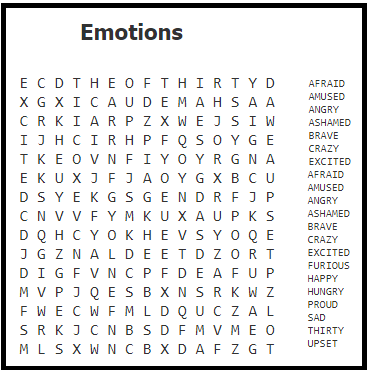 4)Create your inside emotions Por último, Recuerda la película Inside out? O intensamente en español? Se imaginan si pudiéramos entrar en nuestra mente como en la película?Quiero que imaginen esto por un minuto y creen 4 personajes que representen 4 emociones Puede ser cualquiera que esté presente en el video visto con anterioridad.Dibujaran en sus cuadernos estos cuatro personajes y escribirán una pequeña descripción Siguiendo el siguiente modelo. This is _________( name)He is always ______________(emotion)He likes to ____________________( activity)Quedaria asi: 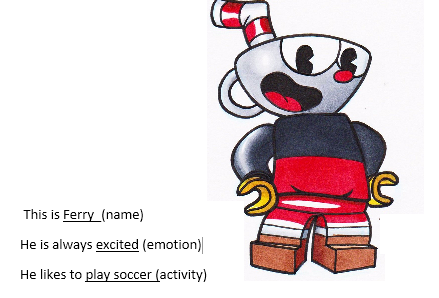 Finalmente les dejo un video con un juego de la película de que les hablaba  para que se entretengan y repasen un poco de las emociones tratadas. Link video intensamente :  https://www.youtube.com/watch?v=dOkyKyVFnSs&t=1s Estaré atenta a cualquier comentario Pueden contactarme a mi correo Miss.aranda.eve.m@gmail.comNo olviden, si es posible, descargar la app “google classroom en sus celulares. El código de nuestra clase es Codigo : 7y2e2lsSaludos. Miss Evelin A. 